1. Sprachtools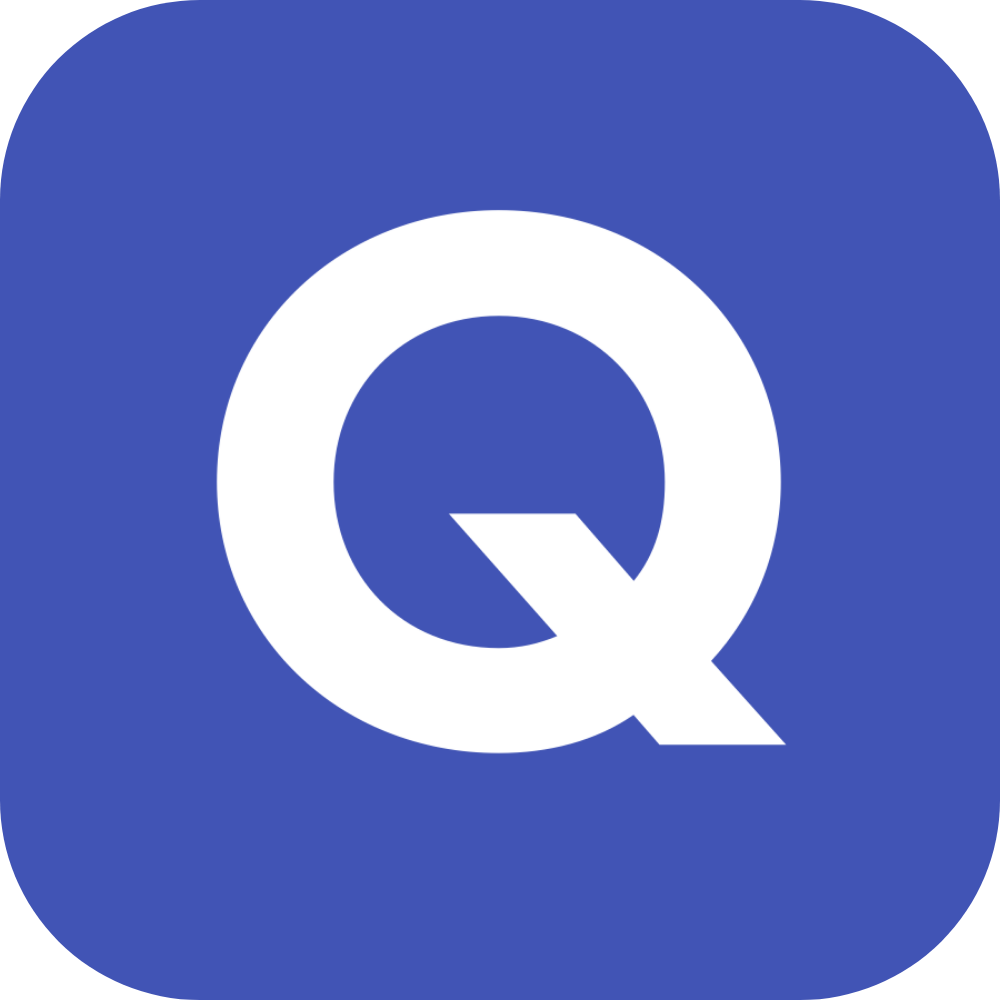 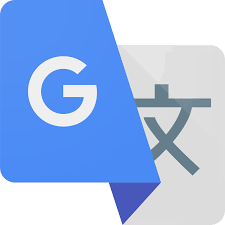 Fragen an die Workshop-LeitendenWomit nimmst du mündliche Beiträge auf? Wie trainierst du Voci? Welche Schwierigkeiten triffst du dabei an? Was ist der Vorteil von Quizlet?Was ist das Problem an maschinellen Übersetzungen (z.B. Google Übersetzer)?Lies die untenstehenden Aufträge: Ist das realistisch? Falls nicht, was würdest du stattdessen in deinem Workshop anbieten?ÜberblickAn diesem Posten lernen Sie, wie man Wörter nachschlagen, die Aussprache trainieren und überprüfen sowie das Vokabular allgemein trainieren kann.AufträgeSuchen Sie in Quizlet den Stapel «Dis donc! 8 Unité 1» und machen Sie sich mit den verschiedenen Übungsformen vertraut.Übersetzen Sie mit Google Übersetzer ein deutsches Wort ins Englische und lassen Sie es sich vorlesen. Sprechen Sie ein englisches Wort in Google Übersetzer aus und überprüfen Sie, ob es korrekt ins Deutsche übersetzt wird.Führen Sie mithilfe der Sprachmemos ein Interview. Stellen Sie mindestens zwei Fragen, zum Beispiel zu einer Chance und zu einer Gefahr digitalen Geräten in der Schule.Übersetzen Sie ein Wort mit Leo (http://leo.org): Was ist der Unterschied zu Google Übersetzer?2. Mathematik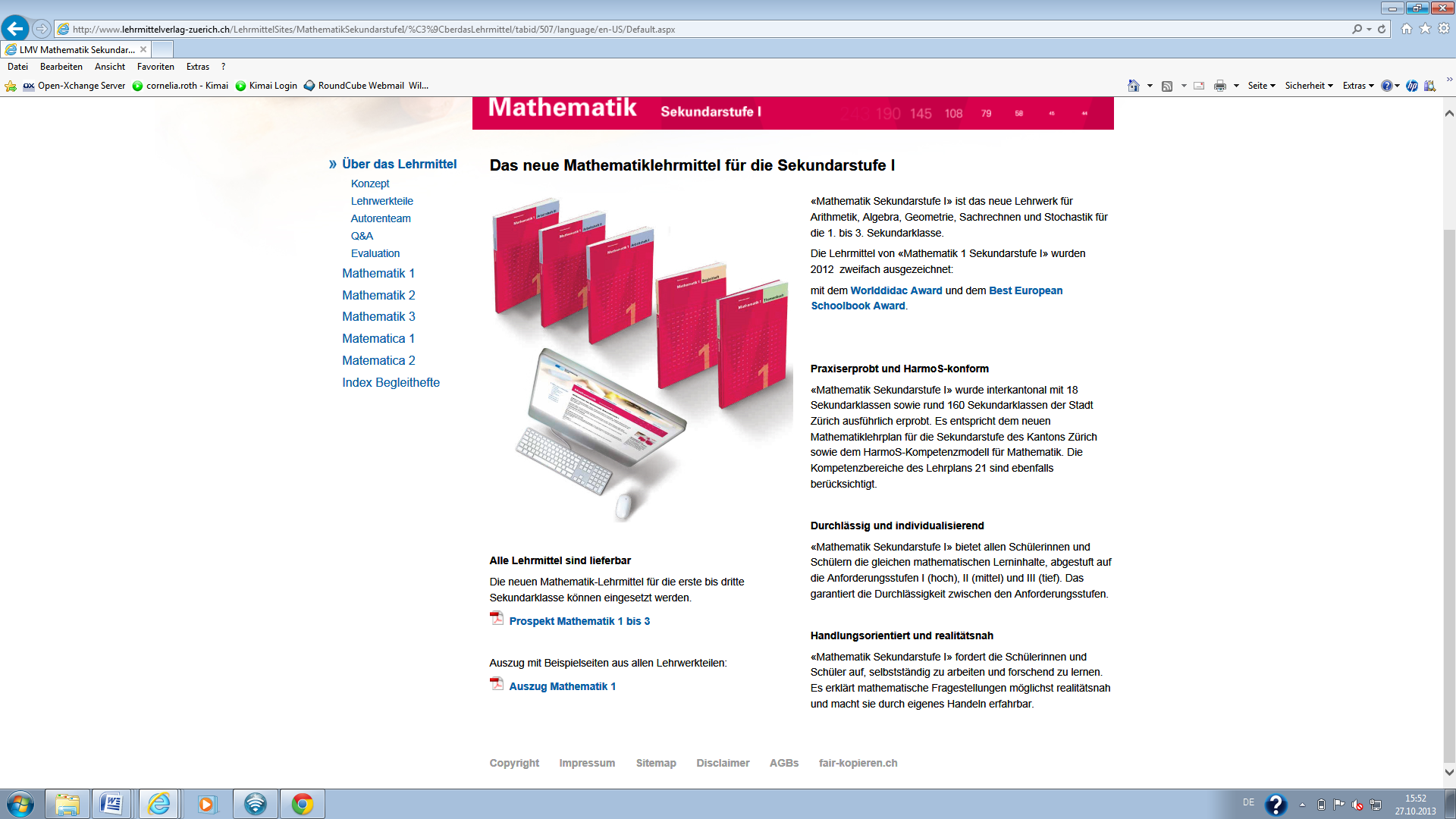 Fragen an die Workshop-LeitendenWie kommt ihr möglichst rasch zu einer Matheübung (oder sonstige Übungen)? Bekommt ihr von der Lehrperson einen QR-Code? Ist der Link in Teams abgelegt? Welche weiteren Möglichkeiten gibt es?Lies die untenstehenden Informationen und Aufträge: Könntest du das zeigen? Gibt es weitere Übungsseiten, die ihr jeweils aufruft (z.B. LearningApps.org)?ÜberblickAn diesem Posten lernen Sie Webangebote zum Mathematiklehrmittel kennen, und Sie können Screenshots erstellen.Auftrag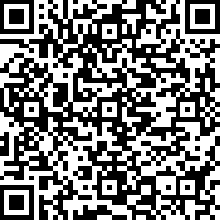 Lösen Sie unter www.mathematik-sek1.ch folgende Übungen:Mathematik 1 | 1a Die Achsensymmetrie | Arbeitsheft I oder II | Achsensymmetrische Figur 2
Machen Sie einen Screenshot von zwei gelösten Aufgaben.Mathematik 1 | 2a Potenzen / Regeln und Gesetze | Arbeitsheft II | 8.1 «Punkt» vor «Strich» 
Ziel ist es, zehn Medaillen in drei Minuten zu gewinnen. Notieren Sie eventuell die Zwischenresultate.Erstellen Sie einen Screenshot. 3. Notieren, Visualisieren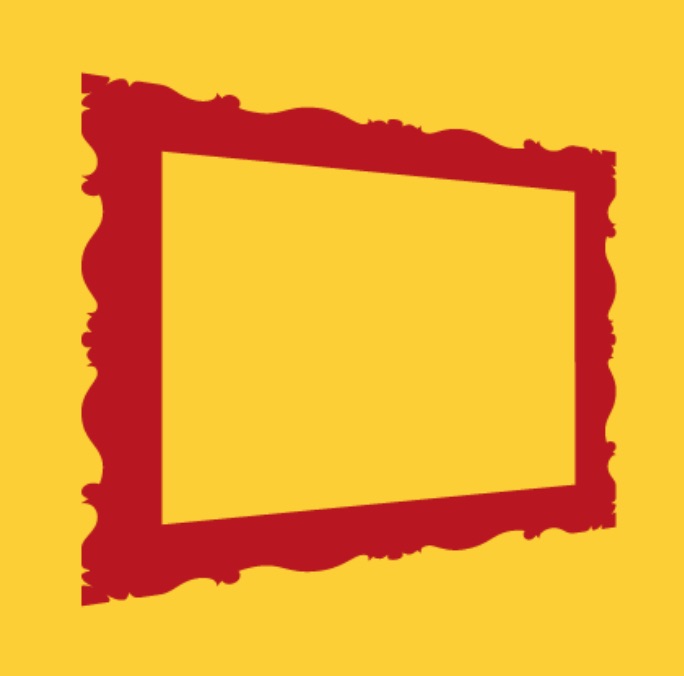 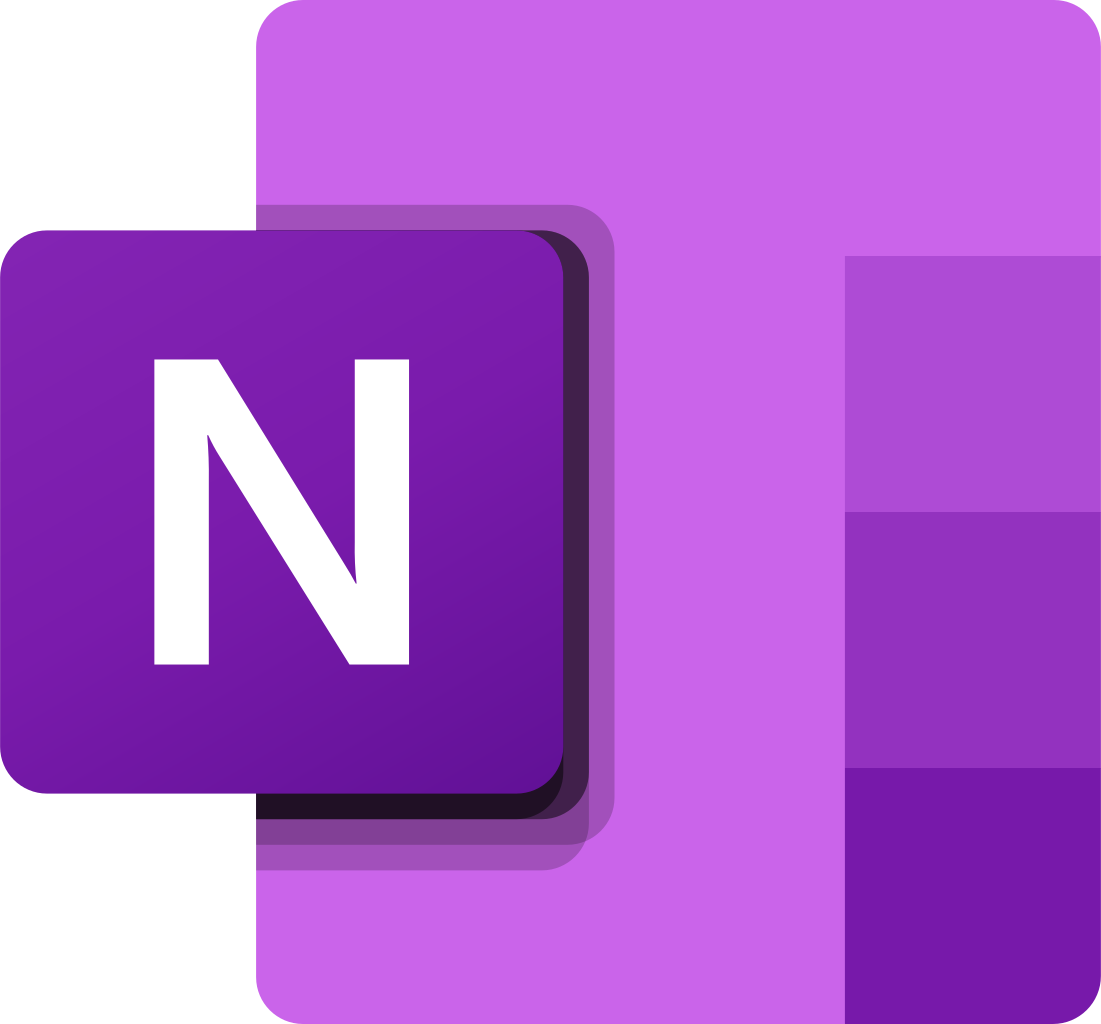 Fragen an die Workshop-LeitendenWelche App nutzt du für handschriftliche Notizen? Womit fertigst du Skizzen an? Was sind Vorteile des digitalen Notierens und Zeichnens? Was sind allfällige Nachteile?Lies die untenstehenden Informationen und Aufträge: Könntest du das zeigen? Gibt es weitere Möglichkeiten, um etwas visuell darzustellen (fotografisch, zeichnerisch, …)?ÜberblickDer Stift erweitert die eines digitalen Geräts massiv. Texte können beispielsweise markiert oder mit handschriftlichen Notizen ergänzt werden. Generell ist das Visualisieren eine zentrale Arbeitstechnik, sei es in Form von Skizzen, Sketchnotes, Mindmaps oder anderen Strukturierungshilfen. AuftragZeichnen Sie in OneNote einen Menschen und beschriften sie die verschiedenen Körperteile mit einer anderen Farbe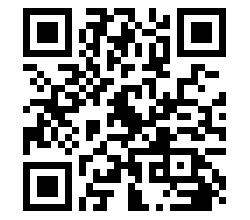 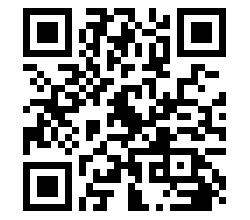 Experimentieren sie mit den verschiedenen Malwerkzeugen von                                                                                                                        FreshPaint. Über den QR-Code können Sie ein Video-Tutorial zu dieser App aufrufen.4. Dokumentieren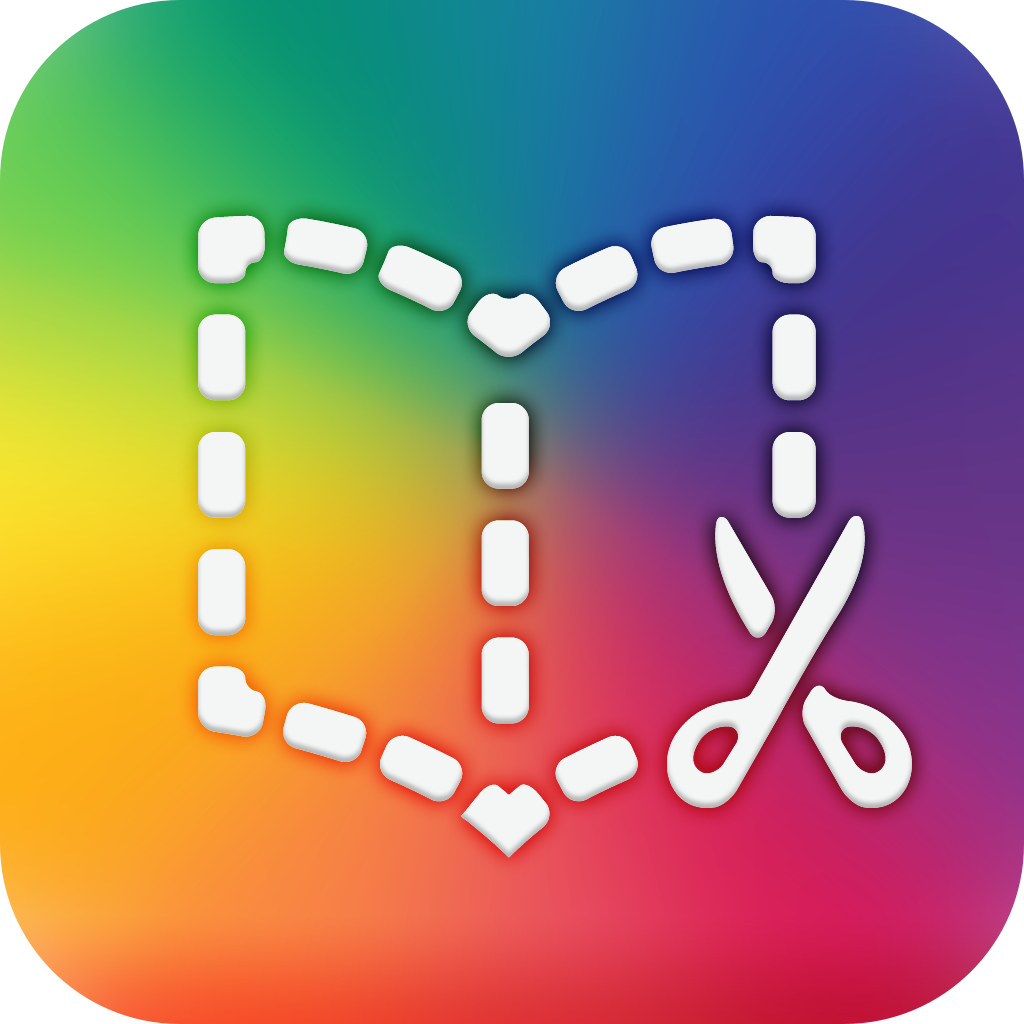 Fragen an die Workshop-LeitendenWie hast du bisher den Book Creator genutzt?Lies die untenstehenden Informationen und Aufträge: Könntest du das zeigen? ÜberblickAn diesem Posten lernen Sie, wie einfach sich ein multimediales eBook erstellen lässt, beispielsweise für Dokumentationen oder erzählerische Projekte.  AuftragLesen Sie den bereitstehenden QR-Code ein und gestalten Sie mit Book Creator ein multimediales eBook über unsere Schule, das folgende Elemente enthält:Text Bild von KameraBild aus InternetAudiodatei (auf Bild platziert)Video5. Sprachaufnahmen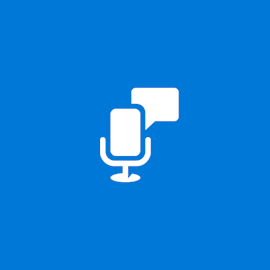 Fragen an die Workshop-LeitendenWie machst du Audioaufnahmen? In welchen Fächern könntest du dir einen Einsatz vorstellen?Lies die untenstehenden Informationen und Aufträge: Könntest du das zeigen? ÜberblickAn diesem Posten lernen Sie, wie sie eine Sprachaufnahme machen, diese elementar bearbeiten und versenden können.   AuftragNehmen sie mit ihrem Smartphone oder einem Windowsgerät (Sprachrekorder) ein kurzes Gespräch über den Einsatz von digitalen Medien im Unterricht auf.Kürzen Sie den Anfang und das Ende des Gesprächs.Senden sie die Audiodatei an ihre Workshopleitung (z.B. per Mail). 6. Quiz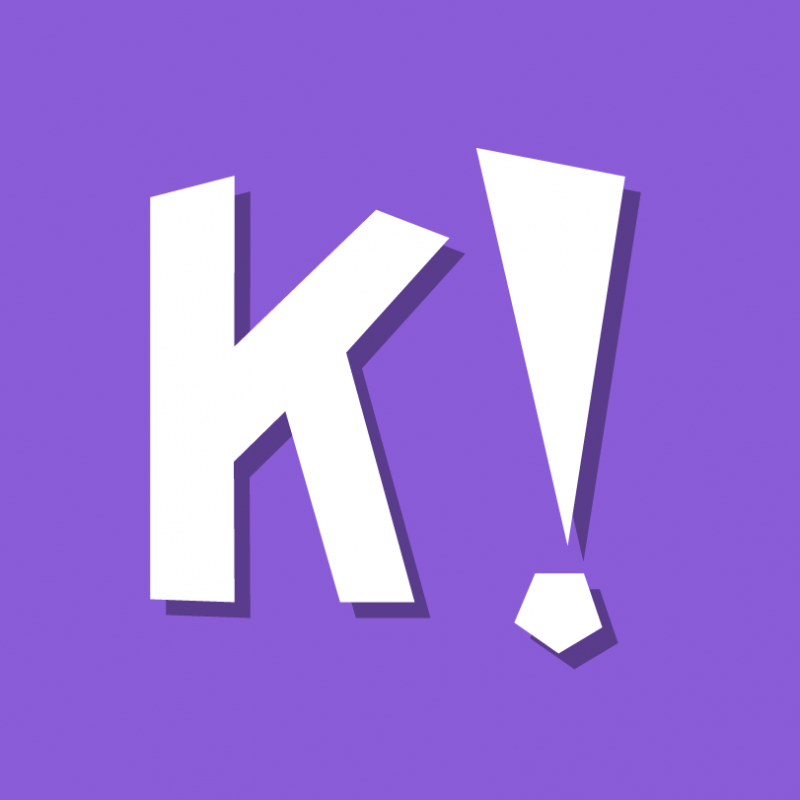 Auftrag an die Workshop-LeitendenLege einen Kahoot!-Account an und gestalte ein kurzes Quiz zu iPads. Teste die Übungen mit deinen Workshop-Partner:innen.Überlegt euch, wie ihr das Quiz einführt.Als Ergänzung könntet ihr allenfalls noch ein paar QR-Codes zu Online-Übungen aufhängen, welche die Teilnehmenden selbständig aufrufen können.ÜberblickAn diesem Posten können Sie an einem Quiz teilnehmen – die Workshopleitung führt sie durchs Programm!7. Präsentieren (Powerpoint)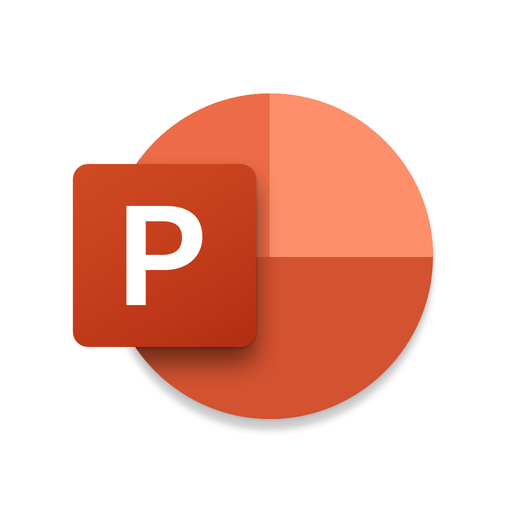 Fragen an die Workshop-LeitendenWomit präsentierst du Informationen, beispielsweise bei einem Kurzvortrag? Worauf achtest du bei der Gestaltung?Lies die untenstehenden Informationen und Aufträge: Könntest du das zeigen? Falls nicht: Was würdest du stattdessen vorschlagen? ÜberblickAn diesem Posten lernen Sie, wie man eine Präsentation mit Bild und Text erstellt und drahtlos am Beamer vorführt.AuftragErstellen Sie in der App Powerpoint zwei bis drei Folien mit Ideen und Apps, die sich für den Unterricht eignen könnten. Die Folien sollen wenige Stichworte und ein Bild enthalten (selbst erstellt oder vom Internet).Zeigen Sie Ihre Präsentationen am Bildschirm oder über den Beamer.